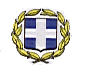 ΕΛΛΗΝΙΚΗ ΔΗΜΟΚΡΑΤΙΑΥΠΟΥΡΓΕΙΟ ΠΑΙΔΕΙΑΣΕΡΕΥΝΑΣ ΚΑΙ ΘΡΗΣΚΕΥΜΑΤΩΝΠΕΡ/ΚΗ Δ/ΝΣΗ Π.Ε. & Δ.Ε.   ΚΕΝΤΡΙΚΗΣ ΜΑΚΕΔΟΝΙΑΣΔ/ΝΣΗ Π.Ε. Ν. ΧΑΛΚΙΔΙΚΗΣ  ΓΡΑΦΕΙΟ ΣΧΟΛΙΚΩΝ ΔΡΑΣΤΗΡΙΟΤΗΤΩΝΤαχ.Δ/νση	: 22ας Απριλίου 6β	Ταχ.Κώδικ.	: 63100 ΠολύγυροςΠληροφορίες	: Καλπακίδου ΣταυρούλαTELEFAX	: 23710-24235e-mail		: sdpechal@dipe.chal.sch.gr        Πολύγυρος , 05-02-2018        			    Αριθ. Πρωτ. : Φ. 15 /872      ΠΡΟΣ :  1. Εκπαιδευτικούς &  κ. Διευθυντές  &                        κ. Διευθύντριες                         Δημοτικών Σχολείων     2. Εκπαιδευτικούς &  κ. Προϊσταμένους &              κ. Προϊσταμένες Νηπιαγωγείων                          Π.Ε. Χαλκιδικής      ΚΟΙΝ.:  1.) Περιφερειακή Διεύθυνση                         Π.Ε. & Δ.Ε. Κεντρικής Μακεδονίας                          2.) Τους/τις κ. κ. Σχολικούς ΣυμβούλουςΘέμα: «Πρόσκληση εκδήλωσης ενδιαφέροντος για συμμετοχή σε σεμινάριο πληροφόρησης για τα Ευρωπαϊκά Προγράμματα Κινητικότητας Erasmus  »Σε ακολουθία του υπ’ αριθμ. Φ.15/207/11-01-2018 εγγράφου της Διεύθυνσης Α/θμιας Εκπαίδευσης Χαλκιδικής με τίτλο: «Πρόσκληση εκδήλωσης ενδιαφέροντος για συμμετοχή σε παρουσίαση/κατάθεση προσωπικής εμπειρίας συμμετοχής σε Ευρωπαϊκά Προγράμματα Κινητικότητας Erasmus  », και κατόπιν επιλογής όλων των εκπαιδευτικών που εκδήλωσαν ενδιαφέρον για προσωπική κατάθεση εμπειριών, καλούνταιόσοι Διευθυντές και Εκπαιδευτικοί επιθυμούν να λάβουν μέρος στο εν λόγω ενημερωτικό σεμινάριο να προβούν στην δήλωση συμμετοχής τους στον ακόλουθο ηλεκτρονικό σύνδεσμο ή στην συμπλήρωση της επισυναπτόμενης αίτησης προκειμένου να καθοριστεί ο τόπος του σεμιναρίου. Το εν λόγω σεμινάριο προγραμματίζεται για τηνΤετάρτη 21 Φεβρουαρίου 2018 και ώρα 13:15.               Η Διευθύντρια Π.Ε. Χαλκιδικής								         Ευτυχία Παπανικολάου